План-конспект занятияпедагога дополнительного образования Коровиной Дарьи АндреевныОбъединение – Коллектив современного танца «Сапфир»Программа - «Основы танца».Группа – 02-24Дата проведения: - 18.12.2023.Время проведения: 18ч. 30 мин.Тема занятия: Постановка танца. Изучение элементов и движений танцаЦель занятия:  - создание содержательных и организационных условий для освоения и отработки движений танца обучающимися.- организовать готовность обучающихся к изучению танцевальной комбинации;
         - способствовать развитию физических данных.Рекомендуемый комплекс упражнений:Первый этап.Растяжка на ковриках.- складочка-Упражнение выполняется лежа на полу или на коврике;- Колени максимально прижаты к полу;- Носки вытянуты;- Руки тянуться вперед;- Корпус плотно прижат к ногам.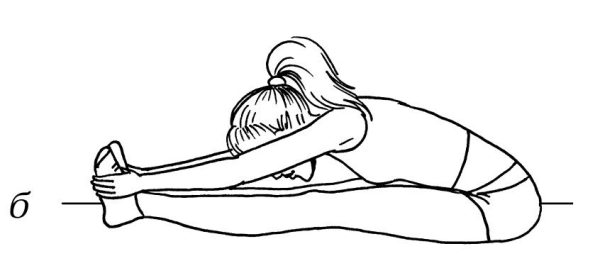 - уголокСидя на полу, отрываются ноги от пола на 90 градусов ,руки разведены в стороны, удерживание ног и рук 10 секунд по 4 подхода.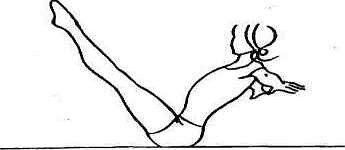 -бабочкаСидя на полу, ноги  согнуты , спина прямая, колени опускаются (стремятся) к полу.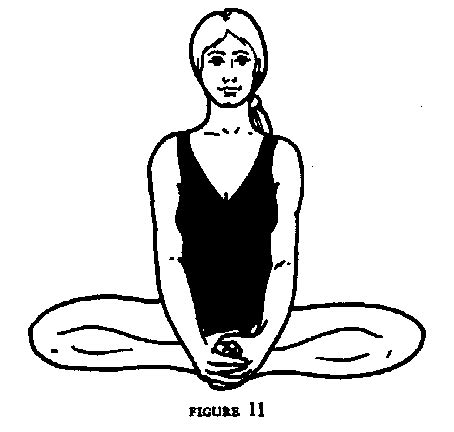 -лягушка	Лежа на животе, ноги согнуты , колени на полу, живот прижат к полу , стопы так же удерживаются на  полу.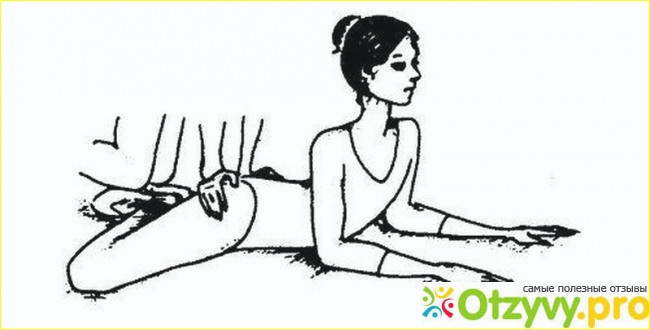 -лодочкаЛежа на животе отрываются прямые ноги и прямые руки как можно выше от пола, удерживаем данное положение 8 секунд по 6 подходов.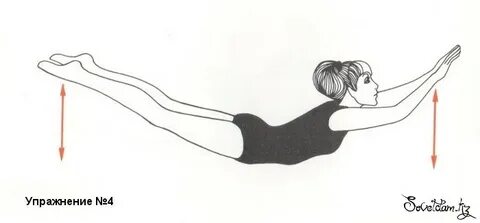 -корзинкаЛежа на животе, руки удерживают стопы, прямые ноги отводим назад, корпус поднимается от пола как можно выше, удерживаем данное положение 6 секунд по 6 подходов.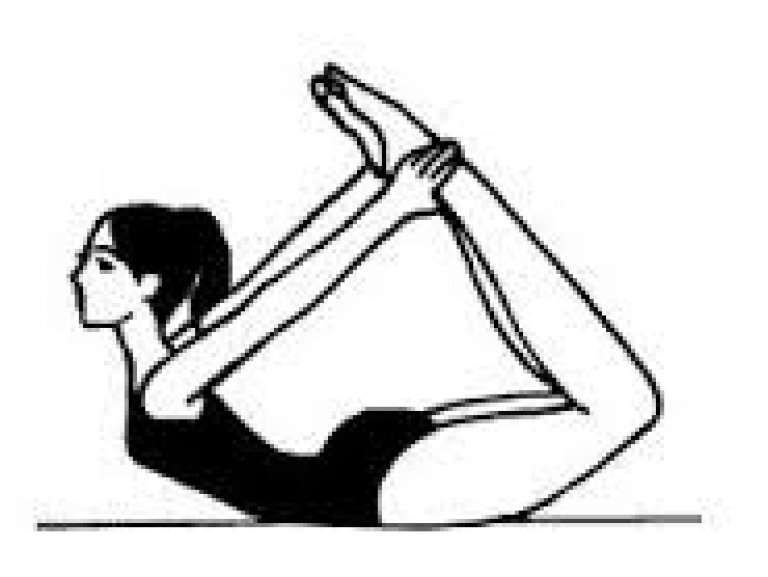 -коробочкаЛежа на животе, сгибаем ноги, корпус на прямых руках поднимается от пола, голова запрокинута назад, ноги стремятся к голове, удерживает данное положение 30 секунд.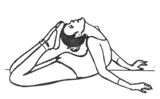 -шпагаты (Правый, левый и поперечный)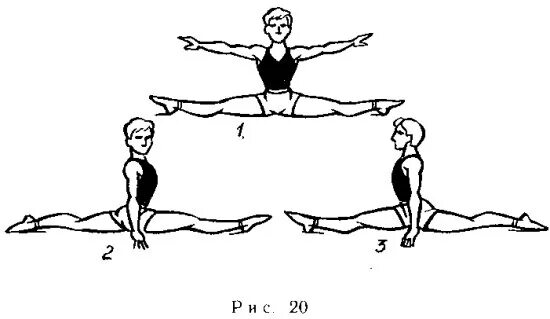 -мостик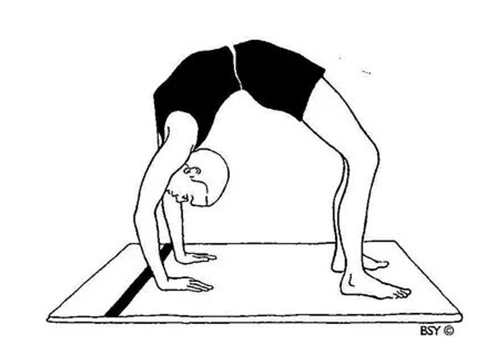 Второй этап. «Шаг и подскок»Исходное положение: шестая позиция ног.1-й тактраз и Шаг правой ногой вперед.два и Подскочить на правой ноге. Левую ногу, согнутую в колене под прямым углом, поднять вперед. Колено направлено вперед, подъем вытянут.2-й тактраз и Шаг левой ногой вперед.два и Подскочить на левой ноге. Правую ногу, согнутую в колене под прямым углом, поднять вперед.                                  Колено направлено вперед, подъем вытянут.«Прыжок по шестой позиции и подскоки на опорной ноге»Исходное положение: шестая позиция ног. Руки на талии.1-й тактраз и Прыжок вперед чуть вправо по шестой позиции,два и Подскочить на правой ноге, прямую левую вынести вперед вправо иприподнять на 45°.2-й тактраз и Подскочить на правой ноге с небольшим поворотом корпуса влево.             Левая нога вытянута,два и Подскочить на правой ноге с небольшим поворотом корпуса еще влево. Левая нога остается вытянутой.3-й тактраз Повторение движения 2-го такта на счет «раз».два Повторение движения 2-го такта на счет «два» (танцующие стоят лицом к левому нижнему углу сцены) и Пауза.4-й тактраз и Шаг левой ногой вперед влево с каблука.два и Правую ногу приставить к левой и соскочить по шестой позиции нанебольшое приседание.«РАЗНОЖКА» ТОЛЧКОМ ДВУМЯ, ПРЫЖОК ВВЕРХ СОГНУВШИСЬ, НОГИ ВРОЗЬ, РУКИ ВПЕРЕД В СТОРОНЫПодводящие упражнения: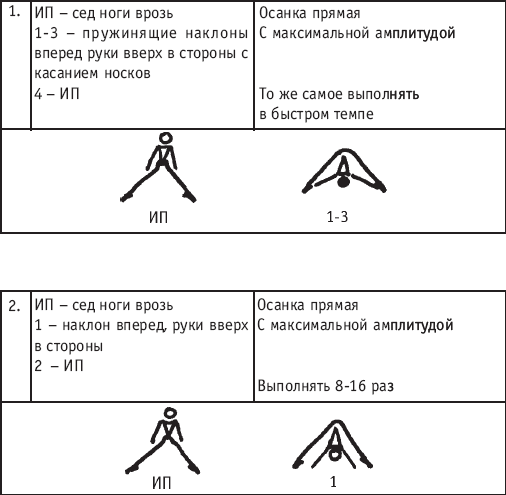 Домашнее задание:- Шаг и подскок- Прыжок по шестой позиции и подскоки на опорной ноге.-РазножкаОбратная связь:Фото самостоятельного выполнения задания отправлять на электронную почту metodistduz@mail.ru для педагога Коровиной Д.А.